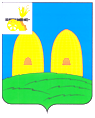 АДМИНИСТРАЦИЯЕКИМОВИЧСКОГО СЕЛЬСКОГО ПОСЕЛЕНИЯРОСЛАВЛЬСКОГО РАЙОНА СМОЛЕНСКОЙ ОБЛАСТИПОСТАНОВЛЕНИЕот 03.08.2020 г.                                                                                              № 84 О внесении изменений в Положение «Об оплате труда лиц, исполняющих обязанности по техническому обеспечению деятельности Администрации Екимовичского сельского   поселения  Рославльского района Смоленской области»         В соответствии  с Трудовым кодексом Российской Федерации, постановлением Администрации Смоленской области от 27 октября 2005 года № 311 «Об оплате труда работников, замещающих должности, не являющиеся государственными должностями Смоленской области, должностями государственной гражданской службы Смоленской области» с изменениями и дополнениямиАдминистрация Екимовичского сельского поселения  Рославльского района Смоленской областип о с т а н о в л я е т :1. Внести в Положение «Об оплате труда лиц, исполняющих обязанности по техническому обеспечению деятельности Администрации Екимовичского сельского поселения   Рославльского района   Смоленской области», утвержденное постановлением Администрации Екимовичского сельского поселения Рославльского района  Смоленской  области  от 18.01.2010 № 4 (в редакции постановлений Администрации Екимовичского сельского поселения Рославльского района  Смоленской  области от 02.02.2012 № 8, от 30.10.2014 № 401) следующие изменения:Пункт 2.1. изложить в следующей редакции:«2.1. Денежное содержание  лиц, исполняющих обязанности по техническому обеспечению деятельности Администрации состоит из должностного оклада,  ежемесячной надбавки за выслугу лет, ежемесячной надбавки  за сложность, напряженность и высокие достижения в труде, премии по результатам работы, единовременной выплаты при предоставлении ежегодного оплачиваемого отпуска в размере двух должностных окладов, материальной помощи, а также иных выплат, предусмотренных соответствующими законами и иными нормативными правовыми актами.»;пункт 2.6. изложить в следующей редакции:«2.6. Единовременная выплата при предоставлении ежегодного оплачиваемого отпуска в размере двух должностных окладов выплачивается по письменному заявлению работника на основании распоряжения Администрации Екимовичского сельского поселения Рославльского района Смоленской области.»;дополнить пунктом 2.7. следующего содержания:«2.7. Материальная помощь. Материальная помощь выплачивается в пределах фонда оплаты труда на основании распоряжения Администрации Екимовичского сельского поселения Рославльского района Смоленской области.Основанием для оказания материальной помощи является заявление работника.».2. Настоящее постановление распространяется на правоотношения возникающие с 01.01.2020 года.3. Контроль за исполнением настоящего постановления оставляю за собой.Глава муниципального образования Екимовичского сельского поселенияРославльского района Смоленской области                   В.Ф.ТюринУтвержденоПостановлением Администрации                                                                               Екимовичского сельского поселения                                                                       Рославльского района Смоленской областиот 18.01.2010 № 4                                           ПОЛОЖЕНИЕ«Об оплате труда  лиц, исполняющих обязанности по техническому обеспечению деятельности Администрации муниципального образования Екимовичского сельского поселения Рославльского района Смоленской области»I. Общие положения 1.1. Положение  «Об оплате труда лиц, исполняющих обязанности по техническому обеспечению деятельности Администрации муниципального образования Екимовичского сельского поселения Рославльского района Смоленской области» (далее - Положение) разработано в соответствии с постановлением  Администрации Смоленской области от 27 октября 2005 года № 311 «Об оплате труда работников, замещающих должности, не являющиеся государственными должностями Смоленской области, должностями государственной гражданской службы Смоленской области» с изменениями и дополнениями.  1.2. Положение определяет размер и условия оплаты труда лиц, исполняющих обязанности по техническому обеспечению деятельности Администрации муниципального образования Екимовичского сельского поселения  Рославльского  района Смоленской области (далее - Администрации)II. Оплата труда лиц, иполняющих обязанности по техническому обеспечению деятельности Администрации2.1. Денежное содержание  лиц, исполняющих обязанности по техническому обеспечению деятельности Администрации состоит из  должностного оклада,  ежемесячной надбавки за выслугу лет, ежемесячной надбавки  за сложность, напряженность и высокие достижения в труде, премии по результатам работы, материальной помощи при предоставлении ежегодного оплачиваемого отпуска, а также иных выплат, предусмотренных соответствующими законами и иными нормативными правовыми актами.(пункт 2.1. в редакции постановления Администрации Екимовичского сельского поселения Рославльского района Смоленской области от 03.08.2020 №84)2.2. Должностные оклады данной категории работников устанавливаются в соответствии с постановлением Администрации Смоленской области от 27 октября 2005 года № 311 «Об оплате труда работников, замещающих должности, не являющиеся государственными должностями Смоленской области, должностями государственной гражданской службы Смоленской области» с изменениями и дополнениями.      2.3. Ежемесячная надбавка за выслугу лет к должностному окладу выплачивается в следующих размерах:2.4. Ежемесячная надбавка за сложность, напряженность и высокие достижения в труде  устанавливается Главой муниципального образования и выплачивается в размере до 50% от должностного оклада.2.5. Премия по результатам работы.За качественное и своевременное выполнение должностных обязанностей премирование работников производится ежемесячно в размере до 60% от должностного оклада с учетом фактически отработанного времени.(абзац первый в редакции Постановления от 30.10.2014 года № 401)Работнику, проработавшему неполный месяц, премия выплачивается за фактически отработанное время в отчетном периоде.Работнику, вновь поступившему на работу и проработавшему неполный месяц, премия выплачивается за фактически отработанное время в отчетном периоде.Работник, привлекаемый к дисциплинарной ответственности (имеющий дисциплинарное взыскание) лишается премии  полностью либо частично по распоряжению Главы муниципального образования.Глава муниципального образования Екимовичского сельского поселения имеет право в пределах установленного фонда оплаты труда производить выплату единовременных премий. Единовременные премии выплачиваются по итогам качественного и своевременного выполнения важных заданий, к юбилейным датам, праздничным дням и другим причинам. Юбилейной датой считается пятидесятилетие со дня рождения и другие, последующие затем десятилетия, а также двадцати пятилетие трудовой деятельности и последующие пятилетия при условии наличия стажа службы не менее половины общего трудового стажа.          Размеры единовременных премий работников определяются в зависимости от степени их творческого участия в работе, сложности и важности решаемых проблем, новизны и эффективности предложенных решений, своевременности и качества выполнения работы.Размер ежемесячной и единовременной премий работника максимальным размером не ограничивается.Размер премии конкретному работнику определяется Главой муниципального образования Екимовичского сельского поселения.       Глава муниципального образования имеет право в пределах установленного фонда оплаты труда производить выплату единовременной премии по итогам года. Размер единовременной премии  конкретному работнику определяется Главой муниципального образования и максимальным размером не ограничивается.(абзац девятый введен Постановлением от 30.10.2014 года № 401)2.6. Единовременная выплата при предоставлении ежегодного оплачиваемого отпуска в размере двух должностных окладов выплачивается по письменному заявлению работника на основании распоряжения Администрации Екимовичского сельского поселения Рославльского района Смоленской области.(пункт 2.6. в редакции постановления Администрации Екимовичского сельского поселения Рославльского района Смоленской области от 03.08.2020 №84)2.7. Материальная помощь. Материальная помощь выплачивается в пределах фонда оплаты труда на основании распоряжения Администрации Екимовичского сельского поселения Рославльского района Смоленской области.Основанием для оказания материальной помощи является заявление работника.(пункт 2.7. введен постановлением Администрации Екимовичского сельского поселения Рославльского района Смоленской области от 03.08.2020 №84)Работникам производятся иные выплаты, предусмотренные соответствующими  законами.                    при стаже работыпроцентовот 3 до 8 лет   10свыше 8  до 13 лет15свыше 13 лет до 18 лет20свыше 18 лет до 23 лет25свыше 23 лет30